Anmeldung zum Trainingsturnier der SpVgg Langerringen Abt. Reiten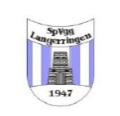 Prüfung:__________________________________________________Anmeldung zum Trainingsturnier der SpVgg Langerringen Abt. ReitenPrüfung:__________________________________________________Anmeldung zum Trainingsturnier der SpVgg Langerringen Abt. ReitenPrüfung:__________________________________________________Anmeldung zum Trainingsturnier der SpVgg Langerringen Abt. ReitenPrüfung:__________________________________________________Anmeldung zum Trainingsturnier der SpVgg Langerringen Abt. ReitenPrüfung:__________________________________________________01.05.2024ReiterPferdNameAlterStockmaßXWünsche/Besonderheiten01.05.2024ReiterPferdNameAlterStockmaßXWünsche/Besonderheiten01.05.2024ReiterPferdNameAlterStockmaßXWünsche/Besonderheiten01.05.2024ReiterPferdNameAlterStockmaßXWünsche/Besonderheiten01.05.2024ReiterPferdNameAlterStockmaßXWünsche/Besonderheiten